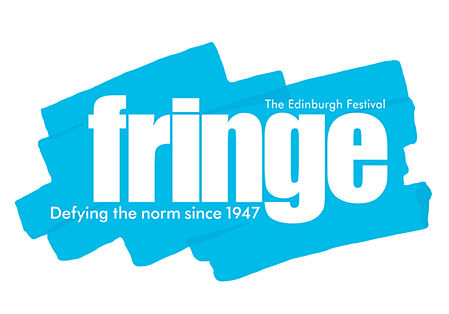 The Edinburgh Festival Fringe is the largest arts festival on earth, an inspiring celebration of the best performance and entertainment emerging from every continent of our planet. The programme includes anyone with a show to present and a venue willing to host them. Participation within the festival relies entirely on the initiative of thousands of performers who choose to put a show on at the festival every year.LOV is offering an extraordinary opportunity for 6 of our young people to attend the 2017 Edinburgh Festival as a LOV Venue Programmer. You will have an opportunity to see as much performance and art as you can squeeze into a couple of days, and decide what you would like to see programmed in our LOV venues. You will then come back and give a presentation on the performances seen, recommending the best to the venue managers. If all goes according to plan, some of the work will be programmed in LOV venues in the coming seasons.If you want to gain experience and insight of being a creative director, programmer and promoter, see a range of performance and theatre from all over the world and have a real say in what performances come to Lincolnshire in the future, then this opportunity is for you!The Details:Date: Monday 7th August – Thursday 10th August 2017 (inclusive)Travel: Train from Newark-on-Trent (Leaving Monday 7th August approximately 10:45am returning Thursday 10th August at approximately 5.20pm (TIMES TBC))Accommodation: Self- Catering Apartment (Edinburgh)No. of Places: 6Age: Only open to those aged 18 years and over (You will be accompanied by 3 members of the LOV Young People’s Programme Team)Cost: £100 per person – via individual contributions and group fundraising. You will also need to provide your own food and drink whilst in Edinburgh.Deadline for Application: Monday 24th April 2017 (12pm)Some Dates for your diary (for successful applicants):
Induction Meeting: Time TBC, Friday 5th May 2017, venue TBCPlanning Meeting: Time TBC, Friday 2nd June, venue TBCMeet the Venue Managers: Time TBC, Wednesday 12th July, Lincoln Performing Arts CentreFinal details meeting: Time TBC, Friday 28th July, venue TBCFeedback to Venue Managers: Time TBC, Wednesday 6th September 2017, Louth Playgoers Riverhead TheatreYour Challenge:Write your proposal: We would like you to tell us why you feel you are the person to join us in Edinburgh. We would like to know: Why you are the right person for this opportunityWhat sort of performance and/or visual art excites you What you are hoping to gain from this experience How you are planning to fundraise for the tripWhat you feel you can bring to the LOV programming teamHow you will use what you have learnt in the futureRaising funds: LOV want to make this opportunity as accessible as possible and we are able to offer this trip at a heavily reduced cost. LOV will book all travel and accommodation in advance so you don’t need to worry about the admin!However, your first challenge will be to raise some cash to make sure you get to see as much as possible whilst you are at the Festival. You can do this any way you like, with a fund raiser, bag pack, and sponsored bike ride or with your savings…it’s your decision. Please Note: Target funds to be raised per person: £100. The LOV Project Team will give you more information about this if you are selected. The more cash you all raise (as a group) the more things you get to see during your stay in Edinburgh! Remember: You will also need to make sure you have funds for food and drink whilst in Edinburgh!Experience it! The LOV team will shortlist the applications and select the successful group. Once the selection has been made you will have just a couple of months to raise some extra funding. Then hop on a train and join us at the festival for an experience you’ll never forget! Select your potential commission: Whilst up in Edinburgh you will have an opportunity to see a number of performances. You will be expected to write a short review on each performance and discuss it with your fellow LOV Venue Programmers, then decide which pieces you are interested in recommending to the network.Create and Present your proposal: Once back in Lincolnshire you will then create a proposal about your chosen performances and present it to a LOV meeting with an aim of some of the performances being programmed by venues across the county. *Hints and Tips* Think about the scale of the work, the potential audiences you feel it would reach, whether there are specific venues in the network more suited to the work and suggestions for how you might market the piece. In the last few years some of our LOV venues programmed, Paperbirds ‘Broke’ and Smoking Apples ‘CELL’ as a result of the Young Programmers recommendations. So the venue managers really do listen and want to hear your ideas! Programme: Our venues have committed to supporting this exciting strand of programming by offering a date in their upcoming seasons for you to programme in a chosen piece of work. This means you will also need to be available to supporting the programming, marketing and delivery of your chosen piece of work. This is a unique experience which will allow you to support your chosen piece of work through its entire process from booking to marketing and finally to its presentation in one of our LOV Venues.If you are interested in getting involved please fill out the application form attached by Monday 24th April 2017 or for more information contact lovadmin@litc.org.uk.2017 Edinburgh ApplicationNameGenderGenderM/ F/ OtherM/ F/ OtherDate of BirthDate of BirthTownPostcodePostcodeTelephone NumberTelephone NumberTelephone NumberEmail AddressEmail AddressEmail AddressSchool/College/UniversitySchool/College/UniversitySchool/College/UniversityWhy are you the right person for this opportunity? (max 200 words)Why are you the right person for this opportunity? (max 200 words)Why are you the right person for this opportunity? (max 200 words)Why are you the right person for this opportunity? (max 200 words)Why are you the right person for this opportunity? (max 200 words)Why are you the right person for this opportunity? (max 200 words)Why are you the right person for this opportunity? (max 200 words)What are you hoping to gain from this experience? (max 200 words)What are you hoping to gain from this experience? (max 200 words)What are you hoping to gain from this experience? (max 200 words)What are you hoping to gain from this experience? (max 200 words)What are you hoping to gain from this experience? (max 200 words)What are you hoping to gain from this experience? (max 200 words)What are you hoping to gain from this experience? (max 200 words)How are you planning to raise funds? (max. 100 words)How are you planning to raise funds? (max. 100 words)How are you planning to raise funds? (max. 100 words)How are you planning to raise funds? (max. 100 words)How are you planning to raise funds? (max. 100 words)How are you planning to raise funds? (max. 100 words)How are you planning to raise funds? (max. 100 words)What do you feel you can bring to the LOV Venue Programming team? (max 200 words)What do you feel you can bring to the LOV Venue Programming team? (max 200 words)What do you feel you can bring to the LOV Venue Programming team? (max 200 words)What do you feel you can bring to the LOV Venue Programming team? (max 200 words)What do you feel you can bring to the LOV Venue Programming team? (max 200 words)What do you feel you can bring to the LOV Venue Programming team? (max 200 words)What do you feel you can bring to the LOV Venue Programming team? (max 200 words)How will you use what you have learnt in the future? (max. 200 words)How will you use what you have learnt in the future? (max. 200 words)How will you use what you have learnt in the future? (max. 200 words)How will you use what you have learnt in the future? (max. 200 words)How will you use what you have learnt in the future? (max. 200 words)How will you use what you have learnt in the future? (max. 200 words)How will you use what you have learnt in the future? (max. 200 words)Tell us anything else about yourself which may be of interest (max. 100 words)Tell us anything else about yourself which may be of interest (max. 100 words)Tell us anything else about yourself which may be of interest (max. 100 words)Tell us anything else about yourself which may be of interest (max. 100 words)Tell us anything else about yourself which may be of interest (max. 100 words)Tell us anything else about yourself which may be of interest (max. 100 words)Tell us anything else about yourself which may be of interest (max. 100 words)Are you available on Monday 7th August – Thursday 10th August 2017 (inclusive)?Are you available on Monday 7th August – Thursday 10th August 2017 (inclusive)?Are you available on Monday 7th August – Thursday 10th August 2017 (inclusive)?Are you available on Monday 7th August – Thursday 10th August 2017 (inclusive)?Are you available on Monday 7th August – Thursday 10th August 2017 (inclusive)?Yes   /   NoYes   /   NoAre you available on Wednesday 6th September 2017?Are you available on Wednesday 6th September 2017?Are you available on Wednesday 6th September 2017?Are you available on Wednesday 6th September 2017?Are you available on Wednesday 6th September 2017?Yes   /   NoYes   /   NoDo you have a Young Person’s Rail Card?Do you have a Young Person’s Rail Card?Do you have a Young Person’s Rail Card?Do you have a Young Person’s Rail Card?Do you have a Young Person’s Rail Card?Yes   /   NoYes   /   NoBy signing this application you are agreeing to the above dates, including the trip and the presentation meeting in Louth on Wednesday 6th September 2017 (if you are successful in your application). Whilst we can be flexible, failure to turn up to the meeting on Wednesday 6th September 2017 will result in a penalty. This is a fantastic opportunity and therefore we are looking for participants who will commit to the whole process.Signed:..................................................................By signing this application you are agreeing to the above dates, including the trip and the presentation meeting in Louth on Wednesday 6th September 2017 (if you are successful in your application). Whilst we can be flexible, failure to turn up to the meeting on Wednesday 6th September 2017 will result in a penalty. This is a fantastic opportunity and therefore we are looking for participants who will commit to the whole process.Signed:..................................................................By signing this application you are agreeing to the above dates, including the trip and the presentation meeting in Louth on Wednesday 6th September 2017 (if you are successful in your application). Whilst we can be flexible, failure to turn up to the meeting on Wednesday 6th September 2017 will result in a penalty. This is a fantastic opportunity and therefore we are looking for participants who will commit to the whole process.Signed:..................................................................By signing this application you are agreeing to the above dates, including the trip and the presentation meeting in Louth on Wednesday 6th September 2017 (if you are successful in your application). Whilst we can be flexible, failure to turn up to the meeting on Wednesday 6th September 2017 will result in a penalty. This is a fantastic opportunity and therefore we are looking for participants who will commit to the whole process.Signed:..................................................................By signing this application you are agreeing to the above dates, including the trip and the presentation meeting in Louth on Wednesday 6th September 2017 (if you are successful in your application). Whilst we can be flexible, failure to turn up to the meeting on Wednesday 6th September 2017 will result in a penalty. This is a fantastic opportunity and therefore we are looking for participants who will commit to the whole process.Signed:..................................................................By signing this application you are agreeing to the above dates, including the trip and the presentation meeting in Louth on Wednesday 6th September 2017 (if you are successful in your application). Whilst we can be flexible, failure to turn up to the meeting on Wednesday 6th September 2017 will result in a penalty. This is a fantastic opportunity and therefore we are looking for participants who will commit to the whole process.Signed:..................................................................By signing this application you are agreeing to the above dates, including the trip and the presentation meeting in Louth on Wednesday 6th September 2017 (if you are successful in your application). Whilst we can be flexible, failure to turn up to the meeting on Wednesday 6th September 2017 will result in a penalty. This is a fantastic opportunity and therefore we are looking for participants who will commit to the whole process.Signed:..................................................................Please return your application by Monday 24th April 2017 via email to lovadmin@litc.org.uk with the subject line ‘Edinburgh Application’ or drop it in to one of our meetings. Thank you for your application & Good luck!Please return your application by Monday 24th April 2017 via email to lovadmin@litc.org.uk with the subject line ‘Edinburgh Application’ or drop it in to one of our meetings. Thank you for your application & Good luck!Please return your application by Monday 24th April 2017 via email to lovadmin@litc.org.uk with the subject line ‘Edinburgh Application’ or drop it in to one of our meetings. Thank you for your application & Good luck!Please return your application by Monday 24th April 2017 via email to lovadmin@litc.org.uk with the subject line ‘Edinburgh Application’ or drop it in to one of our meetings. Thank you for your application & Good luck!Please return your application by Monday 24th April 2017 via email to lovadmin@litc.org.uk with the subject line ‘Edinburgh Application’ or drop it in to one of our meetings. Thank you for your application & Good luck!Please return your application by Monday 24th April 2017 via email to lovadmin@litc.org.uk with the subject line ‘Edinburgh Application’ or drop it in to one of our meetings. Thank you for your application & Good luck!Please return your application by Monday 24th April 2017 via email to lovadmin@litc.org.uk with the subject line ‘Edinburgh Application’ or drop it in to one of our meetings. Thank you for your application & Good luck!